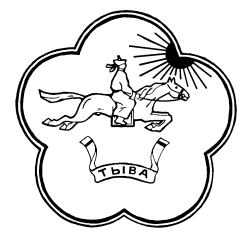 АДМИНИСТРАЦИЯ ТЕС-ХЕМСКОГО КОЖУУНА РЕСПУБЛИКИ ТЫВА_____________________________________________________________________Тес-Хемский район                                                                                          Главе муниципального районас.Самагалтай                                                                                                     «Тес-Хемский кожуун РТ»ул.Кунаа 58                                                                                                        Донгак Ч.Х.тел.8(39438)21-1-21№_______от ___________2018 г.Сопроводительное письмо            Представляем Вам исполнение кожуунного бюджета муниципального района «Тес-Хемский кожуун РТ» за 9 месяцев 2018 года «О бюджете муниципального района на 2018 год и на плановый период 2019-2020 годов».Начальник финансового управленияАдминистрации Тес-Хемского кожууна:                                                О.Сарыг-оол